ΑΝΑΚΟΙΝΩΣΗΟι φοιτητές του 8ου, 10ου εξαμήνου και επί πτυχίο που χρωστούν το εργαστήριο της Εφαρμοσμένης Δασοκομίας και θέλουν να δώσουν εξετάσεις θα πρέπει να στείλουν μέχρι της 31 Μαΐου 2020 στο ακόλουθο email: maslan@for.auth.gr email με τα στοιχεία τους (Ονοματεπώνυμο, ΑΕΜ) `								Εκ του ΕργαστηρίουΕΛΛΗΝΙΚΗ ΔΗΜΟΚΡΑΤΙΑ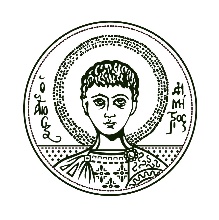 ΑΡΙΣΤΟΤΕΛΕΙΟΠΑΝΕΠΙΣΤΗΜΙΟΘΕΣΣΑΛΟΝΙΚΗΣΣΧΟΛΗ ΓΕΩΠΟΝΙΑΣ, ΔΑΣΟΛΟΓΙΑΣ ΚΑΙ ΦΥΣΙΚΟΥ ΠΕΡΙΒΑΛΛΟΝΤΟΣΤΟΜΕΑΣ ΔΑΣΙΚΗΣ ΠΑΡΑΓΩΓΗΣ-ΠΡΟΣΤΑΣΙΑΣ ΔΑΣΩΝ-ΦΥΣΙΚΟΥ ΠΕΡΙΒΑΛΛΟΝΤΟΣΕΡΓΑΣΤΗΡΙΟ ΔΑΣΟΚΟΜΙΑΣΔιευθυντής: Θεοχάρης Δ. ΖάγκαςΚαθηγητήςΤηλ.: 2310  99 27 63                                                                              Θεσσαλονίκη 20-5-2020